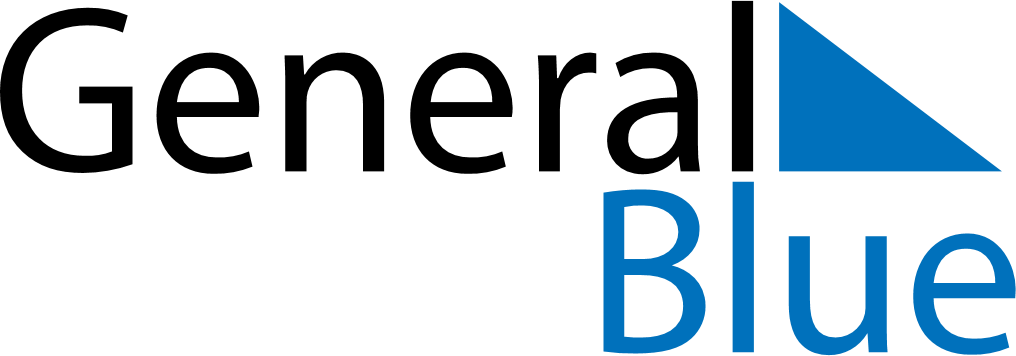 June 2022June 2022June 2022June 2022GreenlandGreenlandGreenlandMondayTuesdayWednesdayThursdayFridaySaturdaySaturdaySunday123445Pentecost678910111112Whit Monday13141516171818192021222324252526National Day27282930